Revisões solicitadasErupção bolhosa generalizada durante tratamento com vancomicinaCaros revisores,Agradecemos as apreciações e comentários efetuados no sentido de melhorar a qualidade do manuscrito. Esperamos, depois de realizadas as correções necessárias, ter o manuscrito aceite para publicação na Acta Médica Portuguesa.Revisor A:
Comentário 1:“Sem sugestões de alteração.”Resposta 1:Nada a justificar.Revisor B:Comentário 1:“AS CORRECÇÕES SUGERIDAS ESTÃO PRESENTES NO DOCUMENTO ANEXADO.- PALAVRAS A VERMELHAS E SUBLINHADAS - SUGERIDAS SUA ELIMINAÇÃO.

- PALAVRAS A NEGRITO - SUGERIDAS SUA INTRODUÇÃO.
CHAMA-SE ATENÇÃO PARA:

- CORPO DO TEXTO COM 154 PALAVRAS! AS SUGESTÕES FEITAS REDUZEM-NO PARA 150
PALAVRAS, O Nº MÁXIMO PERMITIDO PELA AMP (VER NORMAS)”

Resposta1:Obrigado pelas correções sugeridas. Revimos o conteúdo do texto, estando atualmente com 150 palavrasComentário 2:“- 3 FIGURAS/IMAGENS FORAM REFERIDAS, SENDO A FIG. 2 NÃO CARREGADA. OS
AUTORES DEVEM CARREGAR A FIG. 2 E DEPOIS OPTAR POR 1A + 2 OU 1A + 1B OU 1B +
2. APENAS 2 FIGURAS/IMAGENS SÃO PERMITIDAS (VER NORMAS).”Resposta 2:Relativamente às figuras, a Fig. 2 aparece como carregada (8786-24803-1-SP.PNG) na página de submissão (ver print screen abaixo); desconhecemos o motivo pelo qual não foi visualizada pelo revisor.Ainda em relação às figuras, sabemos que de acordo com as normas são apenas aceites 2 figuras por artigo. Ainda assim, o que pretendemos é que a figura 1 (lesões clinicas) seja composta por 2 painéis: A (8786-25050-1-SP.JPG) e B (8786-25051-1-SP.JPG). Apenas a combinação dos 2 painéis permite perceber as caraterísticas desta dermatose – lesões agrupadas, por vezes com arranjo em roseta/ herpetifrome (A) e o fenómeno isomórfico sobre pele traumatizada por adesivo (B). Individualmente, nenhuma das fotos permite mostrar estes dois aspetos. A figura 2, com a imunofluorescência direta também deverá ser incluída para evidenciar o aspeto típico desta dermatose bolhosa.A utilização de 2 ou mais painéis por figura tem sido prática corrente nas “Imagens Médicas” publicadas na AMP, como acontece no número atual (março 2017):“Corpo Estranho Uretral: Uma Causa Incomum de Hematúria; Acta Med Port 2017 Mar;30(3):251-251” – com 2 painéis por figura“Pneumatose Gástrica Induzida por Endoscopia; Acta Med Port 2017 Mar;30(3):252-252” – até 4 painéis por figura. O mesmo tem sido usual nos diversos números anteriores. Neste sentido pedimos que o mesmo tipo critério quanto a apresentação de imagem seja aplicado no nosso manuscrito – 2 figuras, sendo que uma delas seria composta por 1 painéis.Tínhamos inclusivamente submetido inicialmente os 2 painéis da figura 1 (8786-24802-1-SP.JPG) combinados na mesma imagem, mas foi-nos pedido para os enviar separadamente, que tratariam de os combinar…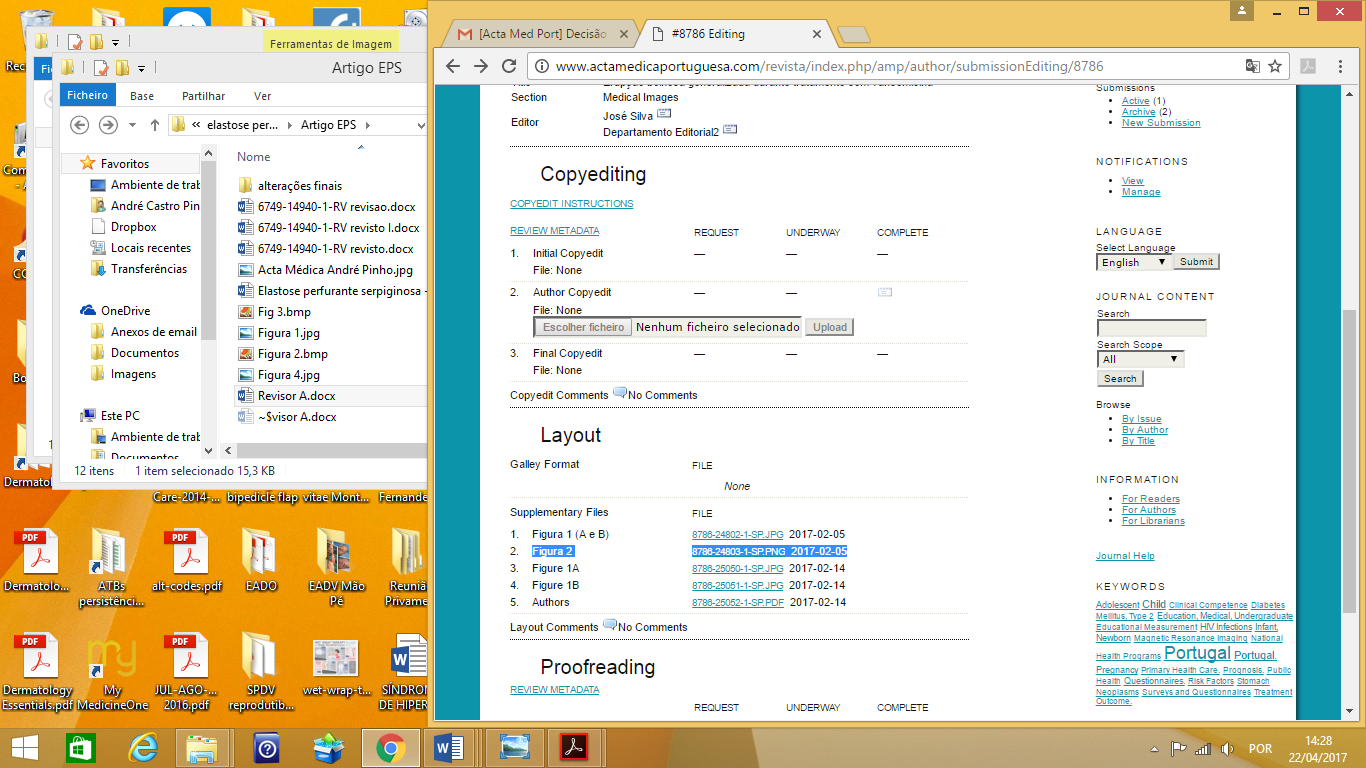 